SÚHLAS SO SPRACOVANÍM OSOBNÝCH ÚDAJOVv zmysle čl. 6 ods. 1 písm. a) a čl. 7 Nariadenia Európskeho parlamentu a Rady (EÚ) 2016/679z 27. apríla 2016 o ochrane fyzických osôb pri spracúvaní osobných údajov a o voľnom pohybe takýchto údajov, ktorým sa zrušuje smernica 95/46/ES (všeobecné nariadenie o ochrane údajov)Titul, meno, priezviskoSvojim podpisom udeľujem prevádzkovateľovi  Stredisko evanjelickej diakonie Veľký Slavkov, so sídlom Tatranská 71, Veľký Slavkov, 059 91, IČO: 37 945 122  (ďalej aj ako „prevádzkovateľ“) súhlas so spracúvaním mojich osobných údajov pre účel: vedenia databázy uchádzačov o zamestnanie, ktorí prevádzkovateľovi zaslali žiadosti o prijatie do zamestnania, a to dobrovoľne, na základe výberového konania alebo bez vypísaného výberového konania so zámerom možného kontaktovania o vyhlásenom výberovom konaní v budúcnosti v prípade, ak prevádzkovateľ momentálne nemá vhodné voľné pracovné miesto, alebo ho obsadí iným uchádzačom; v rozsahu: údajov uvedených v životopise, motivačnom liste a ďalších požadovaných dokumentoch potvrdzujúcich požadovanú kvalifikáciu, najmä meno, priezvisko, rodné meno, titul, vzdelanie, pracovná prax,zamestnanie, pracovné zaradenie, funkcia, priebeh predchádzajúcich zamestnaní, dátum narodenia, miesto narodenia, okres narodenia, trvalý pobyt, prechodný pobyt, predchádzajúci pobyt, rodinný stav, kontakt – telefonický, e-mail,  číslo OP, resp. cestovného dokladu, iné identifikačné údaje, výpis z registra trestov, osvedčenie o získanom vzdelaní v odbore.na obdobie 1 roka odo dňa zaslania žiadosti o prijatie do zamestnania.  Tento súhlas so spracúvaním osobných údajov je slobodne daným, konkrétnym, informovaným a jednoznačným prejavom mojej vôle. Bol/-a som informovaný/-á, že po uplynutí doby, na ktorú som tento súhlas udelil/-a, resp. po jeho odvolaní, budú moje osobné údaje mechanicky zlikvidované (skartované) a nebudú ďalej spracúvané v žiadnej databáze.V ............................. dňa:___.___.______________________________podpis dotknutej osoby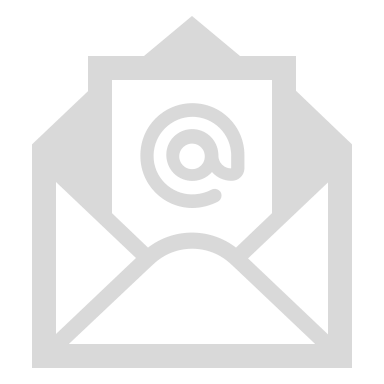 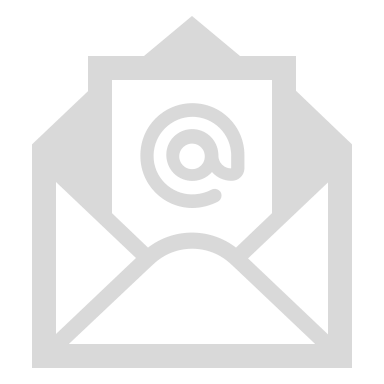 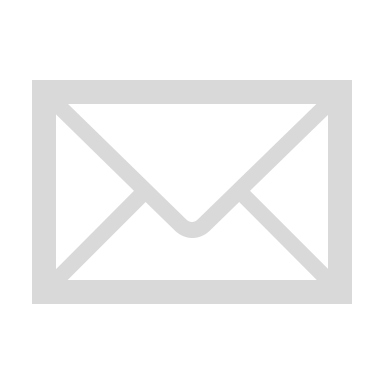 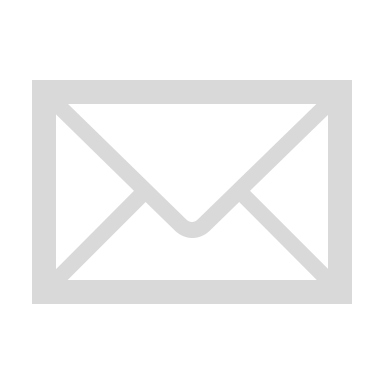 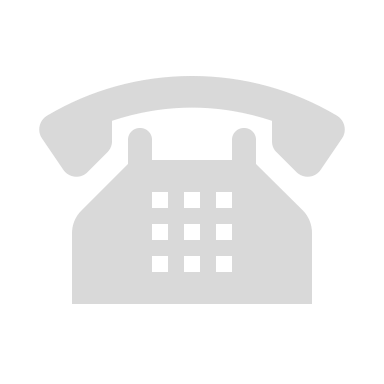 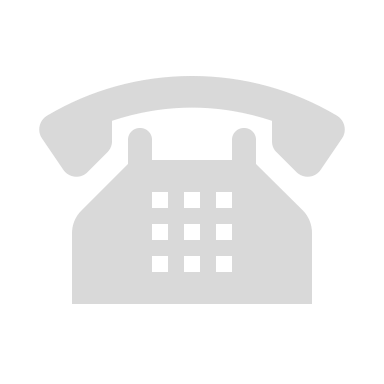 